Протоколзаседания членов жюрио проведении городского этапа областного конкурса творческих проектов «Сiмвал роднага краю»
от 19 февраля 2024 года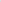 Председатель жюри:Спиридонова Наталья Владимировна – заведующий отделом декоративно-прикладного творчества ГУДО «Дворец детей и молодёжи г.Новополоцка».Члены жюри:Асташкевич Татьяна Сергеевна – руководитель изостудии «Хамелеон» ГУДО «Дворец детей и молодёжи г.Новополоцка».Цыро Ольга Викторовна – педагог дополнительного образования ГУДО «Дворец детей и молодёжи г.Новополоцка».Городской этап проводился на основании Положения проведении городского этапа областного конкурса творческих проектов «Сiмвал роднага краю» 19 февраля 2024 года в ГУДО «Дворец детей и молодёжи г. Новополоцка».В конкурсе приняли участие 3 из 14 учреждений общего образования и 1 учреждение дополнительного образования города: ГУО «Гимназия №2 г.Новополоцка», ГУО «Базовая школа №10 г.Новополоцка», ГУО «Средняя школа №15 им. В.Ф. Маргелова г.Новополоцка», ГУДО «Дворец детей и молодёжи г.Новополоцка».На конкурс были представлены эскизы ростовых кукол «Василёк» (мужской образ), «Василинка» (женский образ), «Витьбик» (персонаж-бренд Витебской области).Жюри отметило соответствие работ заданной теме, авторский стиль, художественность и эстетичность, оригинальность и эстетичность, творческий подход. По итогам городского этапа областного конкурса творческих проектов «Сiмвал роднага краю» места распределились следующим образом:Диплом I степени: Игнатова Дарья Вадимовна, ГУО «Гимназия №2 г.Новополоцка» (ростовая кукла «Витьбик»);Диплом I степени: Болтрушевич Виктория Сергеевна, ГУДО «Дворец детей и молодёжи г.Новополоцка» (ростовая кукла «Василёк», ростовая кукла «Василинка»).Диплом II степени: Баранова Яна Юрьевна, ГУО «Базовая школа №10 г.Новополоцка» (ростовая кукла «Василинка»);Диплом II степени: Ксензова Марина Владимировна, ГУО «Средняя школа №15 им. В.Ф. Маргелова г.Новополоцка» (ростовая кукла «Василинка»). Диплом III степени: Лыскова Николь Александровна, ГУО «Базовая школа №10 г.Новополоцка» (ростовая кукла «Василинка»).	Победители и призёры награждены дипломами отдела по образованию Новополоцкого городского исполнительного комитета в электронном виде. 	Работы победителей и призёров городского этапа областного конкурса творческих проектов «Сiмвал роднага краю» будут направлены в Витебский областной дворец детей и молодёжи для участия в областном (отборочном) этапе.Председатель жюри:                                                  Н.В. СпиридоноваЧлены жюри:                                                              Т.С. АсташкевичО.В. Цыро